Комплексы игр и игровых упражнений с мячом, скакалкой, обручем- для детей средней группы. 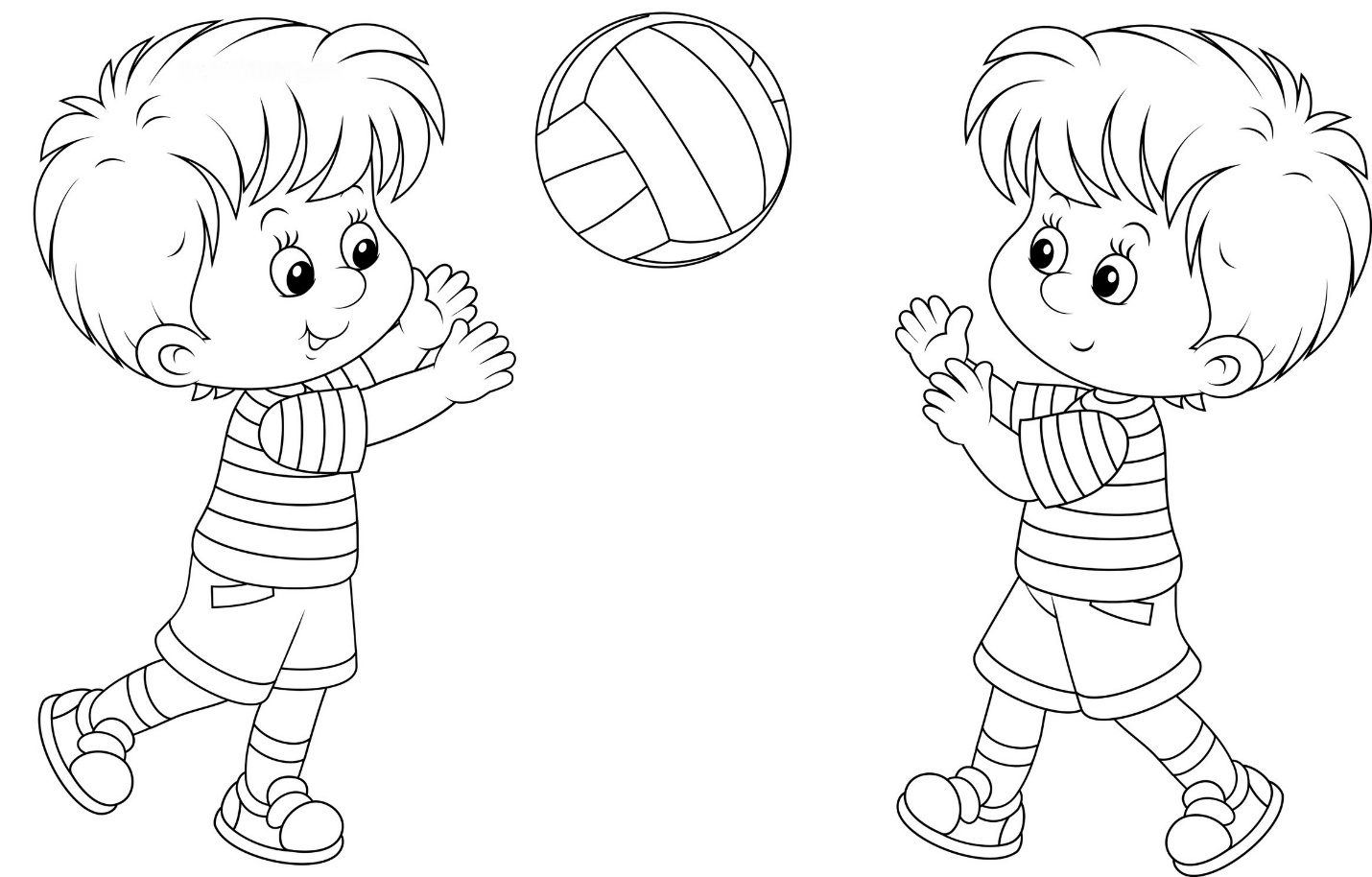                                     Комплекс №1 (для детей 4-5 лет) Оборудование: мячи диаметром 20 см. Цель: развивать ловкость, меткость, координацию движений, укреплять мышцы туловища и верхних конечностей. • «Хлопушки» -подбрасывать мяч вверх и ловить после одного хлопка в ладоши • «Отбивалки» - отбить мяч об пол одной рукой и поймать его двумя руками • «Хлоп-гоп» — подбросить мяч вверх и ловить после отскока об пол и хлопка в ладоши • Подвижная игра «Ударяй и догоняй» - дети ударяют по мячу ногой, бегут за ним, берут в руки и возвращаются на место. Вариант усложнений: в вдогонку за мячом детям необходимо пролезть под натянутым шнуром на высоте 50 см. взять мяч и вернуться на место. Не задевая шнур.                                    Комплекс№2 (для детей 4-5лет) Оборудование мячи диаметром 20 см. Цель: развивать силу, ловкость, глазомер, умение регулировать силу броска, менять исходное положение для броска в зависимости от поставленной задачи. • «Тик-так» - снизу двумя руками отбивать мяч о стенку и ловить его после отскока и хлопка. • «Самолёт» - двумя руками из-за головы отбивать мяч об пол. Стараясь бросить ближе к стене, и ловить после отскока о стенку. • «Выше-ниже» - дети отбивать мяч от груди двумя руками о стену сначала стоя, затем присев. • Подвижная игра «Кто дальше» - проводятся несколько линий параллельно стене (на рас. =30 см одна от другой). Дети встают перед ближней к стене линией. Бросают мяч о стену, ловят его и отходят за следующую линию, постепенно отступая от стены всё дальше, бросают и ловят мяч. Побеждает тот, кто поймает мяч, находясь дальше всех от стены.                                     Комплекс №3 (для детей 4-5 лет) 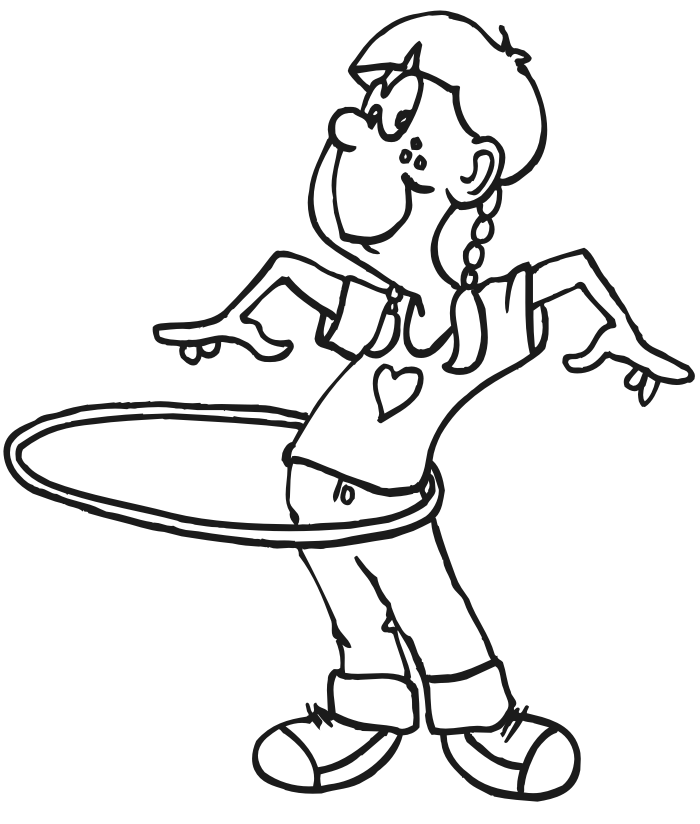  Оборудование обручи диаметром 50-70 см. Цель: содействовать развитию ловкости, быстроты реакции, внимания, координации движений в мелких и крупных мышечных группах, умение реагировать на звуковые сигналы, развивать творческое воображение. • «По краю пропасти» -обруч на полу. Ходить по обручу ногами прямо или боком. • «Пролезь в окоп» -придерживая обруч с верху одной рукой, присесть и пройти через обруч. Встать прямо и повторить опять, но уже, с другой стороны. • «Ракета» - обруч вертикально на полу, захват одной рукой. Ребёнок, приподнимая обруч вверх, подбрасывает его таким образом, чтобы обруч не менял направление. Ребёнок старается поймать его любым удобным способом. • Подвижная игра «Не теряй домик» На полу в произвольном порядке лежат обручи (по количеству играющих детей). В каждом обруче стоит ребёнок. По сигналу дети выпрыгивают из обручей и выполняют произвольные движения. Дети выполняют различные двигательные задания (взрослый убирает один обруч). По команде «В укрытие» ребята должны быстро впрыгнуть в любой обруч. Тот, кто не успел занять обруч, получает штрафное задание. Вариант усложнений: дети выполняют различные И./у. с мячом стараясь не терять его из рук. По сигналу «В укрытие» дети должны занять обруч, подняв его   высоко над головой.                                Комплекс №4 (для детей 4-5 лет) 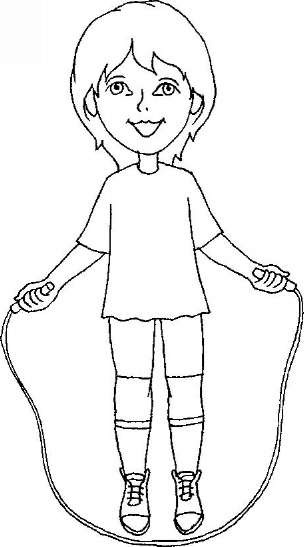 Оборудование скакалки. Цель: развивать ловкость, быстроту реакции и внимания, развивать крупную и мелкую моторику. Учить согласованным действиям друг с другом. • «Вертолёт» - вращение скакалки, сложенной вдвое над головой. • «Веничек» - вращение скакалки, сложенной вдвое низко над землёй с быстрым перешагиванием через неё. • «Прыг- скок» - выполнение прыжков на двух ногах через скакалку • Подвижная игра «Конные скачки» - дети делятся на пары «лошадка» и «наездник». Лошадка впереди наездник сзади, придерживает лошадку «вожжами» - скакалкой, сложенной вдвое. По сигналу «В путь!» -пары по пути огибают столбы (стойки), преодолевают препятствия (дети меняются ролями). Побеждает та пара, которая проходит весь путь, не задевая препятствий на пути. Вариант усложнений: дети должны пройти полосу препятствий на время. 